ZASADY QUIZU:1/ Losujemy pierwszego odpowiadającego; potem kolejność odpowiadających – zgodnie ze wskazówkami zegara2/ Pytania odczytywane będą przez Moderatora Quizu z listy w kolejności od pierwszego, następnie drugie itd.; pytań się nie powtarza3/ Każdy z uczestników quizu otrzyma po 10 pytań – po jednym z tej samej kategorii 4/ Każdy ma na odpowiedź 15 sekund, w tym czasie musi rozpocząć udzielanie odpowiedzi5/ Odpowiedzi nie można poprawiać – w przypadku udzielenia dwóch odpowiedzi, liczy się odpowiedź udzielona jako pierwsza6/ Za odpowiedź pełną przyznaje się 1 pkt, za udzielenie odpowiedzi błędnej, niepełnej lub niepodjęcie odpowiedzi w ciągu 15 sekund – 0 pkt.7/ Jury i/lub moderator po wysłuchaniu odpowiedzi informuje, ile przyznaje punktów – 0 czy 1 pkt, jeżeli 0 pkt. – informuje, jaka była odpowiedź prawidłowa na 1 pkt.Kategoria 1 – Partie polityczne w RPDo podanego skrótu polskiej partii politycznej podaj jej pełną nazwę oraz imię i nazwisko jej aktualnego szefa. 1/ PiSOdpowiedź: Prawo i Sprawiedliwość – Jarosław Kaczyński2/ POOdpowiedź: Platforma Obywatelska – Donald Tusk3/ SPOdpowiedź: Solidarna Polska – Zbigniew Ziobra4/ iPLOdpowiedź: Inicjatywa Polska – Barbara Nowacka5/ POdpowiedź: Porozumienie – Magdalena Sroka6/ PSLOdpowiedź: Polskie Stronnictwo Ludowe – Władysław Kosiniak Kamysz7/ UEDOdpowiedź: Unia Europejskich Demokratów – Elżbieta Bińczycka8/ RNOdpowiedź: Ruch Narodowy – Robert Winnicki9/ UPOdpowiedź: Unia Pracy – Waldemar Witkowski10/ NOdpowiedź: Nowoczesna – Adam SzłapkaKategoria 2 – Organizacje i grupy współpracy międzynarodowej.Wymień wszystkie państwa, które należą do:1/ Paktu BałtyckiegoOdpowiedź: Litwa, Łotwa, Estonia2/ Trójkąta LubelskiegoOdpowiedź: Polska [lub: RP], Litwa, Ukraina3/ Trójkąta KaliningradzkiegoOdpowiedź: Polska [lub: RP], Rosja, Niemcy [lub: RFN]4/ Grupy WyszehradzkiejOdpowiedź: Polska [lub: RP], Czechy, Słowacja, Węgry5/ ANZUSOdpowiedź: Australia, Nowa Zelandia, USA [lub: Stany Zjednoczone [Ameryki] ]6/ USMCAOdpowiedź: USA [lub: Stany Zjednoczone [Ameryki] ], Meksyk, Kanada7/ EFTAOdpowiedź: Islandia, Norwegia, Szwajcaria, Liechtenstein8/ Trójkąta WeimarskiegoOdpowiedź: Polska [lub: RP], Niemcy [lub: RFN], Francja9/ ZBiROdpowiedź: Białoruś, Rosja10/ BeneluxuOdpowiedź: Belgia, Holandia [lub: Niderlandy], LuksemburgKategoria 3 – Teorie, pojęcia, terminy.Podaj, kto był ich autorem:1/ Teoria „fal demokratyzacji”Odpowiedź: [Samuel] Huntington2/ zasada suwerenności naroduOdpowiedź: [Jan Jakub] Rousseau3/ pierwszy twórca trójpodziału władzyOdpowiedź: [John] Locke4/ trzy formy uprawomocnienia władzy politycznej  Odpowiedź: [Max Weber]5/ socjologiaOdpowiedź: [August] Comte6/ kontrkulturaOdpowiedź: [Theodore] Roszak7/ Stany Zjednoczone EuropyOdpowiedź: [Winston] Churchill8/ zimna wojna Odpowiedź: [Bernard] Baruch9/ globalna wioskaOdpowiedź: [Herbert] McLuhan10/ społeczeństwo informacyjneOdpowiedź: [Tadao] UmesaoKategoria 4 – Unia EuropejskaPodaj rok, w którym do UE wstąpiły poniższe państwa (jeśli posiada ono status oficjalnego kandydata – odpowiedz „kandydat”, a jeśli jest poza UE i nie ma statusu kandydata – odpowiedz „nie należy):1/ Bośnia i HercegowinaOdpowiedź: kandydat2/ AlbaniaOdpowiedź: kandydat3/ BułgariaOdpowiedź: 20074/ MołdawiaOdpowiedź: kandydat5/ Wielka BrytaniaOdpowiedź: 1973 [lub: nie należy]6/ UkrainaOdpowiedź: kandydat7/ TurcjaOdpowiedź: kandydat8/ SzwecjaOdpowiedź: 19959/ IrlandiaOdpowiedź: 197310/ ChorwacjaOdpowiedź: 2013Kategoria 5 – Państwa współczesnego świata. Określ, czy dane państwo jest monarchią czy republiką oraz federacją czy unitarne:1/ BiHOdpowiedź: republika; federacja2/ BelgiaOdpowiedź: monarchia; federacja3/ MalezjaOdpowiedź: monarchia; federacja4/ BelgiaOdpowiedź: monarchia; federacja5/ TajlandiaOdpowiedź: monarchia; unitarne6/ RosjaOdpowiedź: republika; federacja7/ MeksykOdpowiedź: republika; federacja8/ ZEAOdpowiedź: monarchia; federacja9/ NepalOdpowiedź: republika; federacja10/ RPAOdpowiedź: republika; federacjaKategoria 6 – Mniejszości w Polsce Podaj nazwę danej mniejszości w RP oraz podaj jakiego jest ona mniejszością – narodową, etniczną czy językową1/ Zamieszkująca Pomorze, w większości wyznania katolickiegoOdpowiedź: Kaszubi - językowa2/ Zamieszkująca Podlasie i Mazowsze, w większości wyznania prawosławnego i starowiercyOdpowiedź: Rosjanie - narodowa 3/ Najmniej liczebna ze wszystkich mniejszości w RPOdpowiedź: Karaimi - etniczna4/ Zamieszkująca Podlasie, wyznawcy islamuOdpowiedź: Tatarzy - etniczna5/ Zamieszkująca Podlasie (głównie gminę Puńsk), w większości wyznania katolickiegoOdpowiedź: Litwini - narodowa6/ Zamieszkująca tradycyjnie Podkarpacie i wschodnią Małopolskę, w większości wyznania greko-katolickiego i prawosławnego, niektórzy uznają ich za odrębny naród, a inni – za odłam UkraińcówOdpowiedź: Łemkowie - etniczna7/ Zamieszkująca województwo śląskie i opolskie, w większości wyznania luterańskiego i katolickiegoOdpowiedź: Niemcy - narodowa8/ Zamieszkująca województwo dolnośląskie i łódzkie, w większości wyznania ewangelicko - reformowanego i katolickiegoOdpowiedź: Czesi - narodowa9/ Zamieszkująca Podlasie, w większości wyznania prawosławnegoOdpowiedź: Białorusini - narodowa10/ Zamieszkująca głównie w miastach, w większości wyznania katolickiego, ok. 1/3 dzieci nie uczęszcza do szkółOdpowiedź: Romowie [lub: Cyganie] - etnicznaKategoria 7 – Organy samorządu terytorialnego w RPPodaj nazwę poniższych organów1/ Stanowiąco – kontrolnego gminy niemiejskiej JejkowiceOdpowiedź: Rada Gminy 2/ Wykonawczego WielkopolskiOdpowiedź: Zarząd Województwa [-ki]3/ Stanowiąco – kontrolnego MazowszaOdpowiedź: Sejmik Wojewódzki4/ Stanowiąco – kontrolnego gminy miejskiej HajnówkaOdpowiedź: Rada Miasta [Lub: Gminy]5/ Wykonawczego miasta Bielsk PodlaskiOdpowiedź: Burmistrz6/ Wykonawczego RzeszowaOdpowiedź: Prezydent Miasta7/ Wykonawczego powiatu bartoszyckiegoOdpowiedź: zarząd powiatu8/ Wykonawczego gminy niemiejskiej WałczOdpowiedź: wójt9/ Stanowiąco – kontrolnego ŁodziOdpowiedź: Rada Miasta [Lub: Gminy]10/ Stanowiąco – kontrolnego powiatu golubsko - dobrzyńskiegoOdpowiedź: Rada PowiatuKategoria 8. Stolice państw europejskichWymień, jakie miasto jest stolicą:1/ SłoweniiOdpowiedź: Lubljana2/ BiHOdpowiedź: Sarajewo3/ ChorwacjiOdpowiedź: Zagrzeb4/ BiłgariiOdpowiedź: Sofia5/ RumuniiOdpowiedź: Bukareszt6/ MołdawiiOdpowiedź: Kiszyniów7/ LiechtensteinuOdpowiedź: Vaduz8/ MaltyOdpowiedź: [La] Valetta9/ CypruOdpowiedź: Nikozja10/ LuksemburgaOdpowiedź: LuksemburgKategoria 9 – Prezydenci państwPodaj, jakiego państwa prezydentem jest aktualnie:1/ TrumpOdpowiedź: np.: żadnego2/ MacronOdpowiedź: Francji3/ ErdoganOdpowiedź: Turcji4/ OrbanOdpowiedź: np.: żadnego [premier Węgier]5/ Scholz Odpowiedź: np.: żadnego [kanclerz RFN)6/ PavelOdpowiedź: Czech7/ NausedaOdpowiedź: Litwy8/ Muhammad ibn Zajid Al NahajjanOdpowiedź: ZEA [lub: Zjednoczonych Emiratów Arabskich]9/ ČaputovaOdpowiedź: Słowacji10/ ŁukaszenkoOdpowiedź: BiałorusiKategoria 10. SiedzibyPodaj, gdzie (w jakim mieście) ma swoją siedzibę:1/ Rada Praw Człowieka ONZOdpowiedź: Genewa2/ Międzynarodowy Trybunał KarnyOdpowiedź: Haga3/ Zgromadzenie Ogólne ONZOdpowiedź: Nowy Jork 4/ NATOOdpowiedź: Bruksela5/ WNPOdpowiedź: Mińsk6/ ERPO Odpowiedź: Strasburg7/ OPECOdpowiedź: Wiedeń8/ ETPCOdpowiedź: Strasburg9/ EFTAOdpowiedź: Genewa10/ EBC Odpowiedź: Frankfurt nad Menem 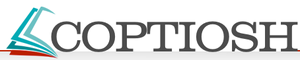 